Мы за чистую Каму(1)Веками н..сла свои прозрач(?)ные воды красавица Кама, то величаво спокойная, то (не) терпеливо буйная. (2)Преодолев горы и долины и попав в об..ятия Волги, она постепенно смирялась подчиняясь ее спокойной строгости. (З)Веками питала Кама своей живительной влагой поля и нивы, веками служила людям являясь важнейшей транспортной артерией. (4)Она была немой свидетельницей трудной, полной забот и тревог, жизни обитателей своих берегов. (5)Она слушала и впитывала в себя то задорный перепев плотогонщиков, то од..нокую заунывн... песню задавле(н, нн)ого нуждой крестьянина. (6)Слушала и все понимала.(7)Река пересекает с востока на запад почти всю те(р, рр)иторию Татарстана. (8)Берега Камы украшают города Сарапул Пермь Нижнекамск Елабуга Набережные Челны Менделеевск Мензелинск и, конечно же, Чистополь.(9)К сожалению, сегодня Кама – одна из самых грязных рек России. (Ю)Интенсивная деятельность человека связанная с развитием промышленности сельского хозяйства водного транспорта отрицательно сказалась на состояни.. рыбохозяйственных водоемов. (Н)Негативную роль на экологическое состояние водных ресурсов сыграл бесконтрольный (с, з)брос ядовитых отходов в реку за последние годы.(12)Мы, учащиеся двенадцатой школы, хотим предложить свою акцию по защите экологии нашей реки. (13)Планируем очистить от мусора излюбленные места отдыха наших горожан. (14)Отдых у реки должен быть безопасным! (15)Предлагаем провести фотоконкурс «Любимой речки лазурит», где хотелось бы увидеть, как жители Чистополя бережно используют для своих нужд ресурсы красавицы Камы.ПриложениеТема урока _____________________________Задания по тексту:1. Вставьте, где нужно, пропущенные буквы, расставьте недостающие знаки препинания.2. Прочитайте и объясните название (заголовок) текста.3. Докажите, что это текст.4. Какова тема текста?5. Назовите (сформулируйте) основную мысль текста.6. Определите стиль текста, докажите свою точку зрения.7. Озаглавьте каждую часть текста:IIIIIIIV8. Какое утверждение не совпадает с точкой зрения автора текста:а) Веками Кама служила людям.б) Река Кама – одна из самых чистых рек России.в) Интенсивная деятельность человека отрицательно сказалась на общем состоянии реки.9. Выпишите из текста примеры метафор, олицетворений.10. Определите лексическое значение словаЛазурит – _____________________________________11. Найдите предложение с обобщающим словом и постройте его схему.12. Какое словосочетание является грамматической основой в предложении № 8:а) берега Камы;б) берега украшают;в) украшают города.13. Из предложений № 4, 5, 6, 7 найдите слово, соответствующее данной схеме 14. Прочитайте следующие предложения и найдите слова, соответствующие данной грамматической характеристике.Предложение № 2:деепричастие несовершенного вида_______________Предложение № 5: страдательное причастие, сов. вида, прош. вр. _________15. Выпишите выделенные слова и подберите к ним синонимы.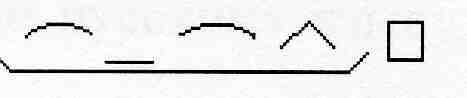 